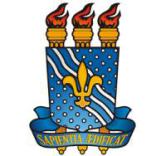 UNIVERSIDADE FEDERAL DA PARAÍBACENTRO DE CIÊNCIAS APLICADAS E EDUCAÇÃODEPARTAMENTO DE EDUCAÇÃOConcurso Público de Provas e Títulos para Carreira do Magistério Superior Classe A – Adjunto A, Dedicação Exclusiva Edital Nº 115, de 30 de novembro de 2018 (Publicado no DOU Nº 231, DE 03/12/2018)ÁREA: FUNDAMENTOS DA EDUCAÇÃOInformamos que o Pedido de Reconsideração impetrado pela candidata MARIA CLARA PEREIRA SANTOS para o Concurso Público de Provas e Títulos para Carreira do Magistério Superior Classe A – Adjunto A, Dedicação Exclusiva Edital Nº 115, de 30 de novembro de 2018 será apreciado, com leitura do parecer da banca, em sessão pública, no Laboratório de Pedagogia na unidade de Mamanguape, Campus IV da UFPB, no dia 13 de fevereiro de 2019 às 17h00min.Mamanguape – PB, 12 de fevereiro de 2019Profa. Dra. Renata Monteiro GarciaPresidente da Banca